Реализация схемыДанный этап работы состоит из следующих частей:Генерация кода на языке VerilogСинтез схемы из Verilog при помощи специальных программных средств, например, MAX+Plus IIДля того чтобы реализовать схему можно использовать язык описания аппаратуры Verilog HDL (Verilog Hardware Description Language). Так как наш эмулятор написать на C, то нам необходимо перевести код из С в код на Verilog.Для перевода кода можно воспользоваться ресурсом http://www.vsyn.ru.После того как мы получили код на Verilog, мы его используем для создания схемы в САПР. В качестве САПР использовался Max+Plus II.Схема реализации системы с одной инструкцией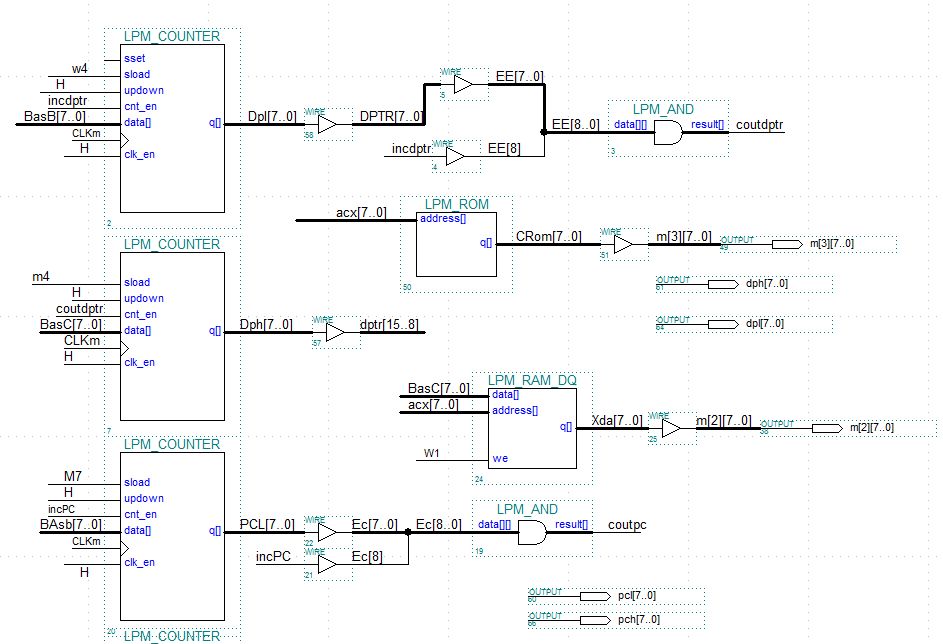 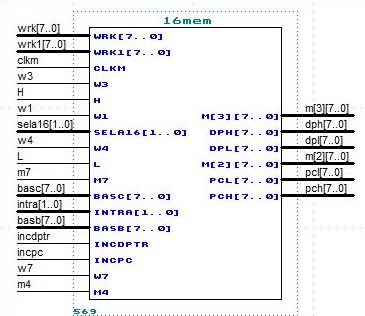 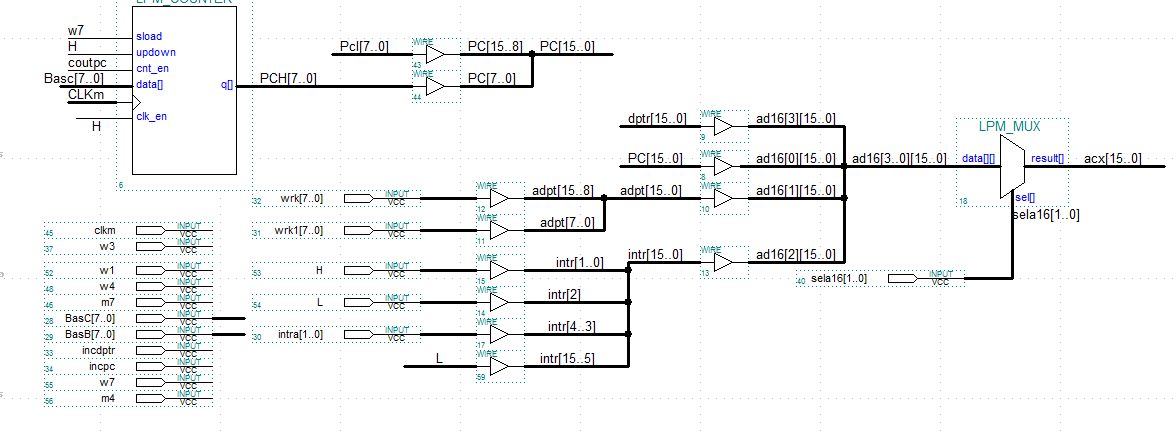 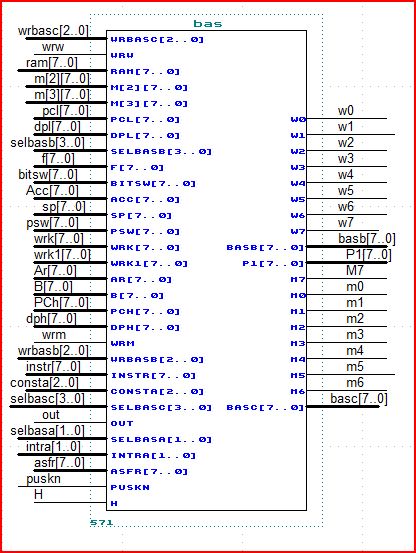 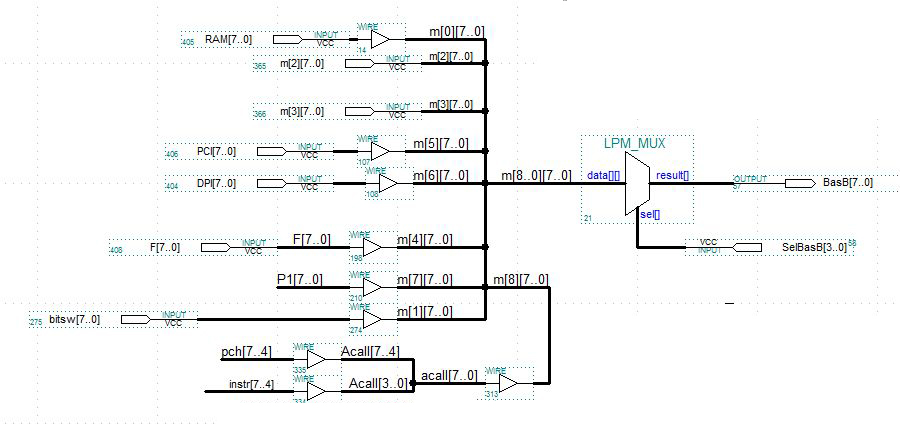 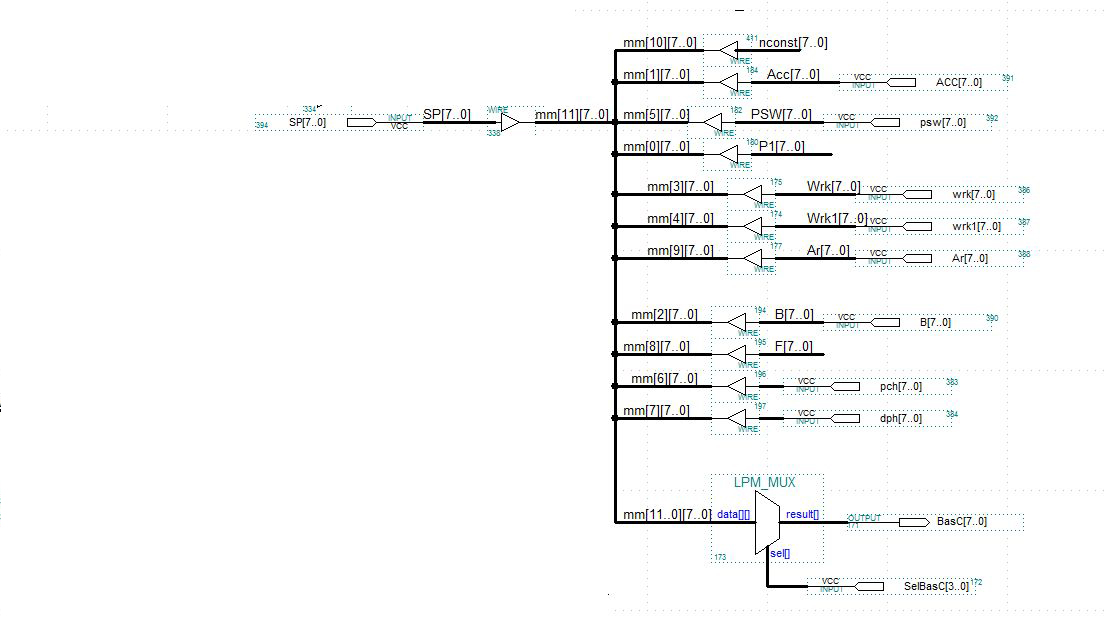 Схема реализации системы с полным набором инструкций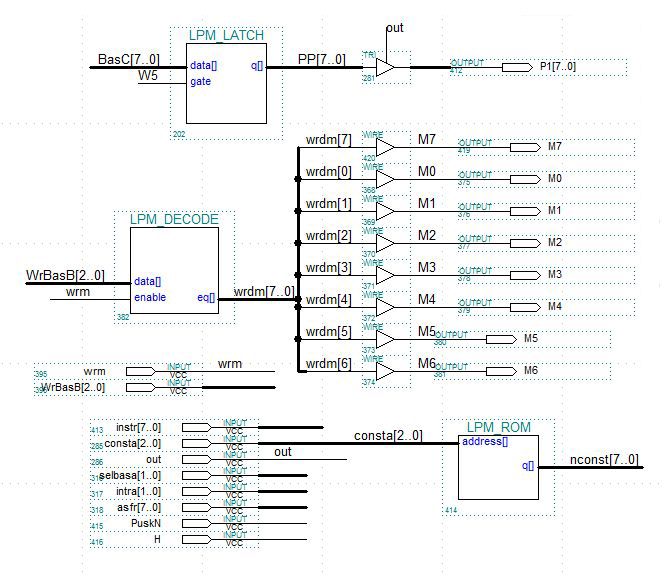 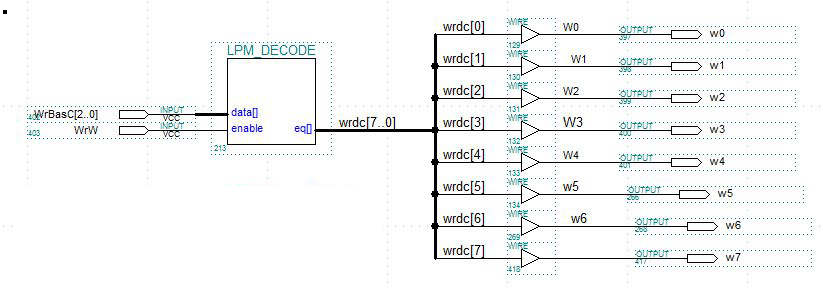 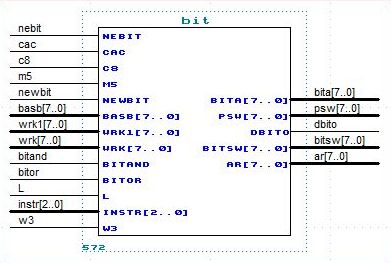 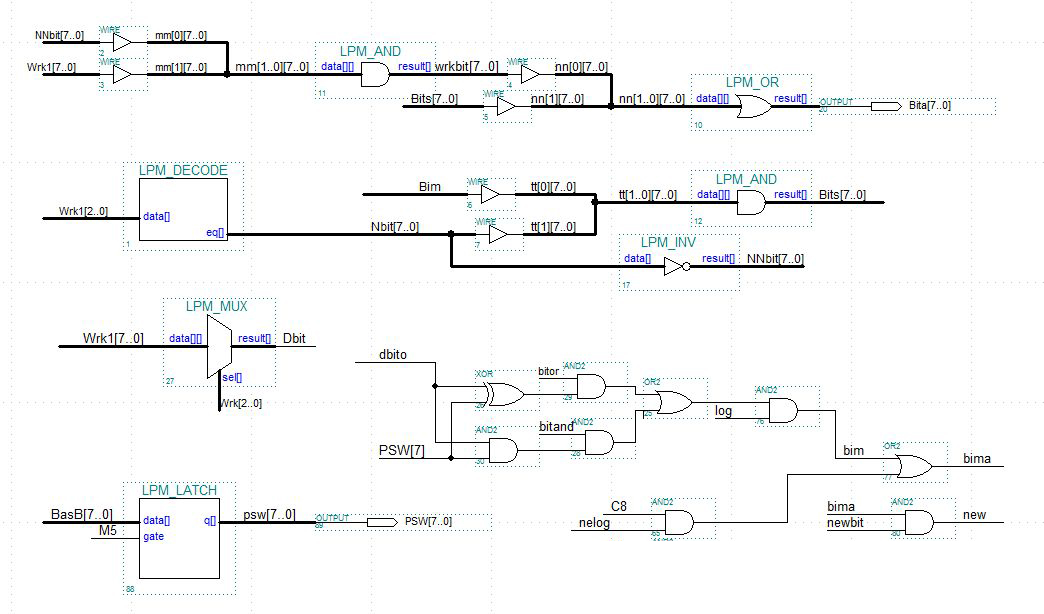 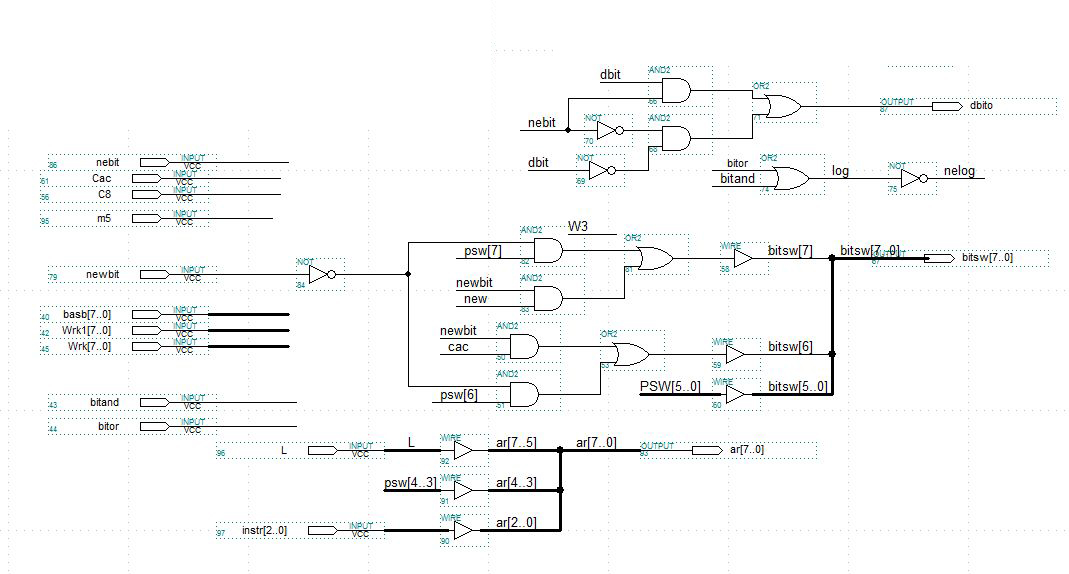 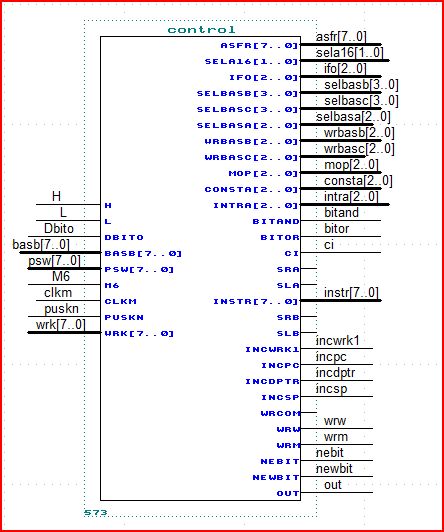 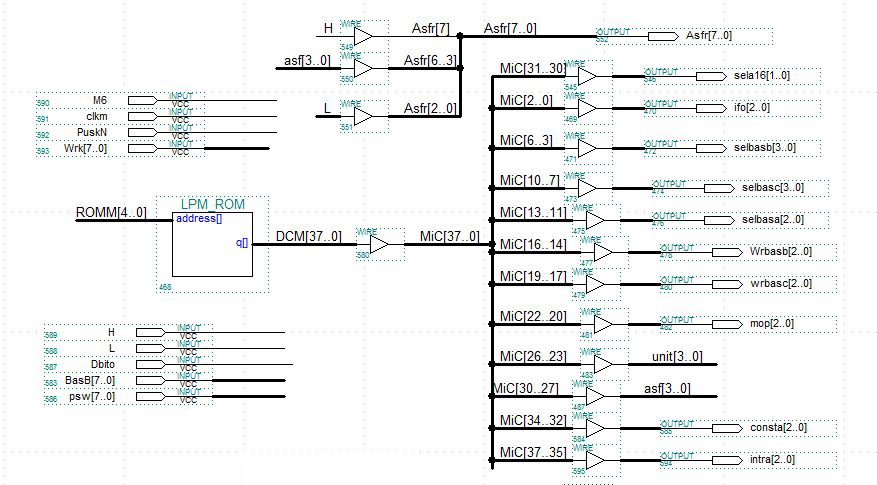 